О внесении изменения
в постановление Администрации
города Когалыма от 01.10.2013 №2792В соответствии с Федеральным законом от 09.02.2009 №8-ФЗ «Об обеспечении доступа к информации о деятельности государственных органов и органов местного самоуправления», Федеральным законом от 10.01.2002 №7-ФЗ «Об охране окружающей среды», постановлением Правительства Российской Федерации от 16.12.2021 №2314 «Об утверждении Правил размещения и обновления федеральными органами исполнительной власти, органами исполнительной власти субъектов Российской Федерации, органами местного самоуправления или уполномоченными ими организациями информации о состоянии окружающей среды (экологической информации) на официальных сайтах в информационно-телекоммуникационной сети «Интернет» или с помощью государственных и муниципальных информационных систем, в том числе содержания информации о состоянии окружающей среды (экологической информации) и формы ее размещения»:1. В приложение 2 к постановлению Администрации города Когалыма от 01.10.2013 №2792 «Об официальном сайте Администрации города Когалыма» (далее - перечень) внести следующее изменение:1.1 Пункт 6 перечня дополнить подпунктом 6.10 следующего содержания:«»2. Муниципальному казённому учреждению «Управление обеспечения деятельности органов местного самоуправления» (М.В. Владыкина) направить в юридическое управление Администрации города Когалыма текст постановления его реквизиты, сведения об источнике официального опубликования в порядке и сроки, предусмотренные распоряжением Администрации города Когалыма от 19.06.2013 №149-р «О мерах по формированию регистра муниципальных нормативных правовых актов Ханты-Мансийского автономного округа - Югры» для дальнейшего направления в Управление государственной регистрации нормативных правовых актов Аппарата Губернатора Ханты-Мансийского автономного округа – Югры3. Опубликовать настоящее постановление в газете «Когалымский вестник» и разместить на официальном сайте Администрации города Когалыма в информационно-телекоммуникационной сети «Интернет» (www.admkogalym.ru).4. Контроль за выполнением постановления возложить на заместителя главы города Когалыма А.М. Качанова.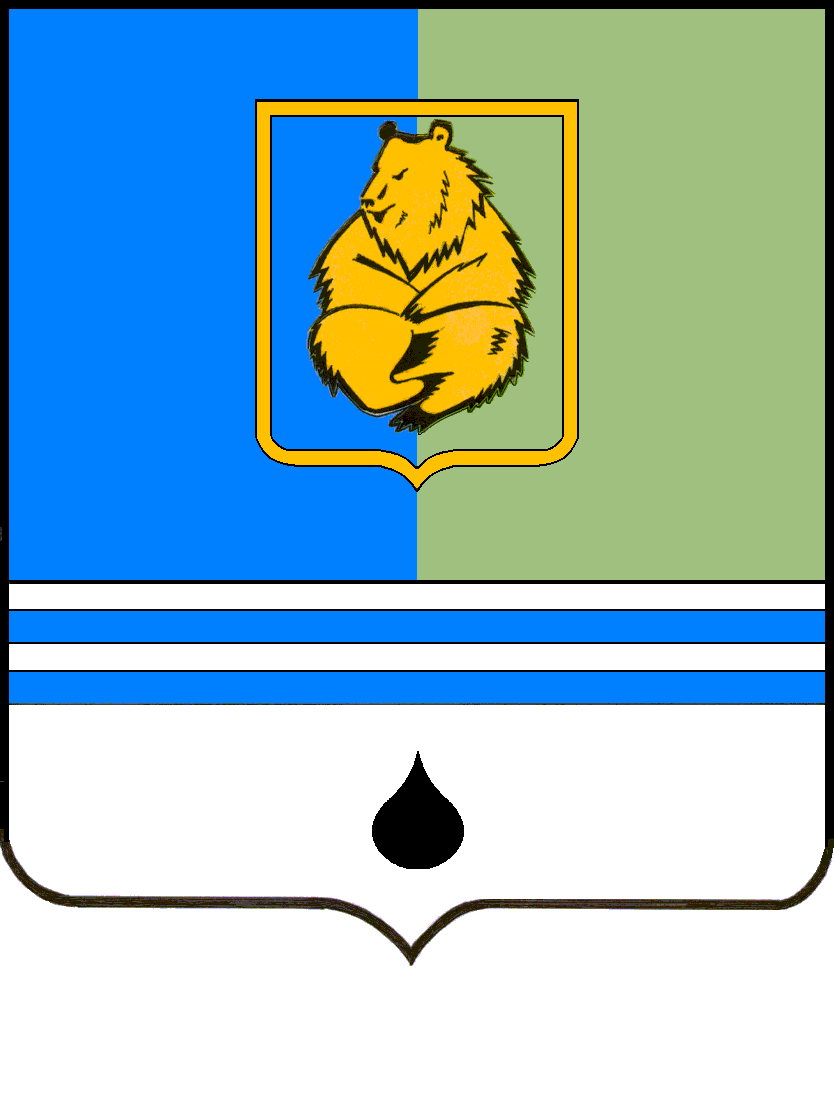 ПОСТАНОВЛЕНИЕАДМИНИСТРАЦИИ ГОРОДА КОГАЛЫМАХанты-Мансийского автономного округа - ЮгрыПОСТАНОВЛЕНИЕАДМИНИСТРАЦИИ ГОРОДА КОГАЛЫМАХанты-Мансийского автономного округа - ЮгрыПОСТАНОВЛЕНИЕАДМИНИСТРАЦИИ ГОРОДА КОГАЛЫМАХанты-Мансийского автономного округа - ЮгрыПОСТАНОВЛЕНИЕАДМИНИСТРАЦИИ ГОРОДА КОГАЛЫМАХанты-Мансийского автономного округа - Югрыот [Дата документа]от [Дата документа]№ [Номер документа]№ [Номер документа]6.10. Экология Предоставление и поддержание в актуальном состоянии 1.Комитет по управлению муниципальным имуществом Администрации города Когалыма – в отношении Администрации города Когалыма. 2.Структурные подразделения Администрации города Когалыма – в отношении структурных подразделений Администрации города Когалыма и подведомственных им учреждений. 